TEXTO APROBADO EN PRIMER DEBATE POR LA COMISIÓN TERCERA CONSTITUCIONAL PERMANENTE DE LA HONORABLE CÁMARA DE REPRESENTANTES, EN SESIÓN FORMAL VIRTUAL  DEL DÍA VIERNES OCHO (8) DE MAYO  DE DOS MIL VEINTE (2020)AL PROYECTO DE LEY N°. 201 DE 2019 CÁMARA“POR MEDIO DE LA CUAL SE ESTABLECEN INCENTIVOS TRIBUTARIOS PARA LA FORMACIÓN Y EDUCACIÓN DE LA FUERZA PÚBLICA”.EL CONGRESO DE COLOMBIADECRETA:Artículo 1°. Objeto. La presente ley tiene por objeto establecer beneficios tributarios para las personas naturales y jurídicas que realicen donaciones a programas de becas que financien la formación de quienes ingresen a la Fuerza Pública y aquellos alumnos que una vez ya vinculados a los programas, cumplan con las exigencias académicas y apliquen al programa de becas.Artículo 2°. Modifíquese artículo 158-1 del Estatuto Tributario, el cual quedará así:Artículo 158-1. Deducción por donaciones e inversiones en investigación, desarrollo tecnológico e innovación. Las inversiones que se realicen en investigación, desarrollo tecnológico e innovación, de acuerdo con los criterios y las condiciones señaladas por el Consejo Nacional de Beneficios Tributarios en Ciencia, Tecnología e Innovación (CNBT), serán deducibles en el período gravable en que se realicen. Lo anterior, no excluye la aplicación del descuento de que trata el artículo 256 del Estatuto Tributario cuando se cumplan las condiciones y requisitos allí previstos.El mismo tratamiento previsto en este artículo será aplicable en los siguientes casos:i)	a las donaciones que se realicen por intermedio de las Instituciones de Educación Superior o del Instituto Colombiano de Crédito Educativo y Estudios Técnicos en el Exterior (Icetex) dirigidas a programas de becas o créditos condonables que sean aprobados por el Ministerio de Educación Nacional, y que beneficien a estudiantes de estratos 1, 2 y 3 a través de becas de estudio total o parcial, o créditos condonables que podrán incluir manutención, hospedaje, transporte, matrícula, útiles y libros, de acuerdo a la reglamentación expedida por el Gobierno Nacional respecto de las condiciones de asignación y funcionamiento de los programas de becas y créditos condonables a los que hace referencia el presente artículo,ii)	a las donaciones recibidas por el Fondo Nacional de Financiamiento para la Ciencia, la Tecnología y la Innovación, Fondo Francisco José de Caldas, y que sean destinadas al financiamiento de Programas y/o Proyectos de Ciencia, Tecnología e Innovación, de acuerdo con los criterios y las condiciones señaladas por el Consejo Nacional de Beneficios Tributarios en Ciencia, Tecnología e Innovación (CNBT),iii)	a la remuneración correspondiente a la vinculación de personal con título de Doctorado en las empresas contribuyentes de renta, que se realice con posterioridad a la expedición de la presente ley, siempre y cuando se cumplan con los criterios y condiciones definidos por el CNBT para tal fin y su vinculación esté asociada al desarrollo de actividades de I+D+i. Para el caso de títulos de Doctorado obtenidos en el exterior, se deberán cumplir los requisitos de convalidación previstos en la normatividad vigente, de manera previa a su vinculación, yiv)	a las donaciones dirigidas a programas de becas que financien la formación y educación de quienes ingresen a la Fuerza Pública que pertenezcan a los estratos 1, 2 y 3 y a los alumnos que, una vez ya vinculados a los programas, apliquen al programa de becas y cumplan con las exigencias académicas.Las becas de estudio podrán ser total o parcial, o créditos condonables que podrán incluir matrícula, dotación, manutención, útiles, libros y transporte, de acuerdo a la reglamentación expedida por el Gobierno Nacional respecto de las condiciones de asignación y funcionamiento de los programas de becas y créditos condonables a los que hace referencia el presente artículo, acorde a la reglamentación que expida el Gobierno Nacional.Parágrafo 1°. El Consejo Nacional de Beneficios Tributarios en Ciencia, Tecnología e Innovación (CNBT) definirá anualmente un monto máximo total de la deducción prevista en el presente artículo y del descuento establecido en el artículo 256 del Estatuto Tributario y del Crédito Fiscal por Inversiones en CTel, así como el monto máximo anual que individualmente pueden solicitar las empresas como deducción y descuento por inversiones o donaciones de que trata el Parágrafo 2 del artículo 256 del Estatuto Tributario, efectivamente realizadas en el año. El Gobierno Nacional definirá mediante reglamento que un porcentaje específico del monto máximo total de la deducción de que trata el presente artículo y del descuento de que trata el artículo 256 del Estatuto Tributario, se invierta en proyectos de investigación, desarrollo tecnológico e innovación en Pequeñas y medianas empresas (Pymes).Cuando se presenten proyectos en CT+I que establezcan inversiones superiores al monto señalado anteriormente, el contribuyente podrá solicitar al CNBT la ampliación de dicho tope, justificando los beneficios y la conveniencia del mismo. En los casos de proyectos plurianuales, el monto máximo establecido en este inciso se mantendrá vigente durante los años de ejecución del proyecto calificado, sin perjuicio de tomar en un año un valor superior, cuando el CNBT establezca un monto superior al mismo para dicho año.Parágrafo 2°. Los costos y gastos que dan lugar a la deducción de que trata este artículo y al descuento del artículo 256 del Estatuto Tributario, no podrán ser capitalizados ni tomados como costo o deducción nuevamente por el mismo contribuyente.Parágrafo 3°. Los contribuyentes del impuesto sobre la renta y complementarios que hayan accedido al beneficio contemplado en el artículo 158-1 del Estatuto Tributario antes de 31 de diciembre de 2016 en un proyecto plurianual, conservarán las condiciones previstas al momento de obtener la aprobación por parte del CNBT respecto del proyecto correspondiente. Las inversiones en los proyectos de qué trata este Parágrafo, no se someten a lo previsto en el artículo 256 del Estatuto Tributario.Parágrafo 4°. La deducción prevista por la remuneración de personal con título de doctorado se causará cuando dicho personal no esté vinculado a los proyectos a los que hace mención el presente artículo en su primer inciso.Artículo 3°. Modifíquese el artículo 256 del Estatuto Tributario, el cual quedará así:Artículo 256. Descuento para inversiones realizadas en investigación, desarrollo tecno-lógico o innovación. Las personas que realicen inversiones en proyectos calificados por el Consejo Nacional de Beneficios Tributarios en Ciencia y Tecnología en Innovación como de investigación, desarrollo tecnológico o innovación, de acuerdo con los criterios y condiciones definidas por dicho Consejo, tendrán derecho a descontar de su impuesto sobre la renta a cargo el 25% del valor invertido en dichos proyectos en el período gravable en que se realizó la inversión.Las inversiones de que trata este artículo, podrán ser realizadas a través de los actores reconocidos por Colciencias de acuerdo con la normatividad vigente. El Consejo Nacional de Beneficios Tributarios, definirá los procedimientos de control, seguimiento y evaluación de los proyectos calificados, y las condiciones para garantizar la divulgación de los resultados de los proyectos calificados, sin perjuicio de la aplicación de las normas sobre propiedad intelectual, y que además servirán de mecanismo de control de la inversión de los recursos.Parágrafo 1°. Para que proceda el descuento de que trata el presente artículo, al calificar el proyecto se deberán tener en cuenta criterios de impacto ambiental.Parágrafo 2°. El mismo tratamiento previsto en este artículo será aplicable en los siguientes casos:i)	a las donaciones hechas a programas creados por las instituciones de educación superior, o del Instituto Colombiano de Crédito Educativo y Estudios Técnicos en el Exterior (Icetex) dirigidas a programas de becas o créditos condonables que sean aprobados por el Ministerio de Educación Nacional y que beneficien a estudiantes de estratos 1, 2 y 3 a través de becas de estudio total o parcial o créditos condonables que podrán incluir manutención, hospedaje, transporte, matrícula, útiles y libros de acuerdo a la reglamentación expedida por el Gobierno Nacional respecto de las condiciones de asignación y funcionamiento de los programas de becas y créditos condonables a los que se refiere el presente artículo,ii)	a las donaciones recibidas por el Fondo Nacional de Financiamiento para la Ciencia, la Tecnología y la Innovación, Fondo Francisco José de Caldas, y que sean destinadas al financiamiento de Programas y/o Proyectos de Ciencia, Tecnología e Innovación, de acuerdo con los criterios y las condiciones señaladas por el Consejo Nacional de Beneficios Tributarios en Ciencia, Tecnología e Innovación (CNBT),iii)	a la remuneración correspondiente a la vinculación de personal con título de doctorado en las empresas contribuyentes de renta, que se realice con posterioridad a la expedición de la presente ley, siempre y cuando se cumplan con los criterios y condiciones definidos por el CNBT para tal fin y su vinculación esté asociada al desarrollo de actividades de I+D+i. Para el caso de títulos de Doctorado obtenidos en el exterior, se deberán cumplir los requisitos de convalidación previstos en la normatividad vigente, de manera previa a su vinculación, yiv)	a las donaciones dirigidas a programas de becas que financien la formación y educación de quienes ingresen a la Fuerza Pública que pertenezcan a los estratos 1, 2 y 3 y a los alumnos que, una vez ya vinculados a los programas, apliquen al programa de becas y cumplan con las exigencias académicas.Las becas de estudio podrán ser total o parcial, o créditos condonables que podrán incluir matrícula, dotación, manutención, útiles, libros y transporte, de acuerdo a la reglamentación expedida por el Gobierno Nacional respecto de las condiciones de asignación y funcionamiento de los programas de becas y créditos condonables a los que hace referencia el presente artículo, de acuerdo a la reglamentación que expida el Gobierno Nacional.Parágrafo 3°. El descuento previsto por la remuneración de personal con título de doctorado se causará cuando dicho personal no esté vinculado a los proyectos a los que hace mención el presente artículo en su primer inciso.Parágrafo 4°. El descuento aquí previsto se somete a lo establecido en los parágrafos 1° y 2° del artículo 158-1 del Estatuto Tributario.Artículo 4°. Patrimonio autónomo para la formación y educación de Fuerza Pública. Créese un patrimonio autónomo a cargo del Ministerio de Defensa y Seguridad Nacional, que servirá de receptor de las donaciones a las que hace referencia el inciso anterior. En el contrato fiduciario se indicarán los términos de administración del mismo.Artículo 5°. Finalidad del patrimonio autónomo. Con las donaciones recibidas en el patrimonio autónomo, se procederá a la asignación de las becas para los beneficiarios del programa que deberán ser colombianos que deseen incorporarse a la Fuerza Pública, entiéndase por Fuerza Pública: Fuerzas Militares y Policía Nacional.Parágrafo 1°. Los becarios serán ciudadanos colombianos que por primera vez ingresen a la formación en la Fuerza Pública y aquellos estudiantes de las distintas academias que cumplan con los requisitos exigidos en la reglamentación.Parágrafo 2°. Dentro de los criterios para la asignación de las becas, deberá tenerse en consideración el desempeño académico y las condiciones socioeconómicas del aspirante, entre otros.Artículo 6°. El Gobierno Nacional dentro de los seis (6) meses siguientes a la promulgación de la ley reglamentará la materia.Artículo 7°. Vigencia. La presente ley empezará a regir a partir de la fecha de su publicación y deroga las disposiciones que le sean contrarias.CÁMARA DE REPRESENTANTES.- COMISIÓN TERCERA CONSTITUCIONAL PERMANENTE.- ASUNTOS ECONÓMICOS. Mayo ocho (8) de dos mil veinte (2020).- En Sesión de la fecha fue aprobado en Primer Debate en los términos anteriores  con modificaciones, el Proyecto de Ley N°.  201 de 2019 Cámara “POR MEDIO DE LA CUAL SE ESTABLECEN INCENTIVOS TRIBUTARIOS PARA LA FORMACIÓN Y EDUCACIÓN DE LA FUERZA PÚBLICA”, previo anuncio de su votación en Sesión Formal  Virtual el día seis (6) de mayo de 2020, en cumplimiento al artículo 8º del Acto Legislativo 01 de 2003.Lo anterior con el fin de que el citado Proyecto de Ley siga su curso legal en Segundo Debate en la Plenaria de la Cámara de Representantes.JOHN JAIRO ROLDÁN AVENDAÑOPresidente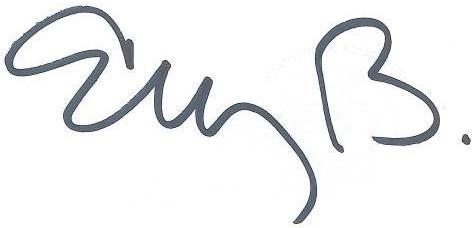 ELIZABETH MARTÍNEZ BARRERASecretaria General